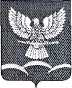        АДМИНИСТРАЦИИ НОВОТИТАРОВСКОГО       СЕЛЬСКОГО ПОСЕЛЕНИЯ ДИНСКОГО РАЙОНА                            ПОСТАНОВЛЕНИЕОт 20.09.2019                                                                                       № 51-рстаница НовотитаровскаяО проведении главным распорядителем средствбюджета Новотитаровского сельского поселения, главнымадминистратором доходов местного бюджета, главнымадминистратором источников финансирования дефицита бюджета Новотитаровского сельского поселениявнутреннего финансового аудита 	В соответствии с пунктом 5 статьи 160.2-1 Бюджетного кодекса Российской Федерации:Провести внутренний финансовый аудит в отношении администрации Новотитаровского сельского поселения Динского района ИНН 2330031970.Тема аудита: проверка составления годовой бюджетной отчетности за 2018 год администрацией Новотитаровского сельского поселения.Сроки проведения аудиторской проверки: с 23.09.2019 по 04.10.2019.Ответственные лица: Кожевникова Анна Александровна-начальник финансово-экономического отдела администрации Новотитаровского сельского поселения Динского района, Грекова Снежана Игоревна-специалист 1 категории финансово-экономического отдела администрации Новотитаровского сельского поселения Динского района.Контроль за исполнением настоящего распоряжения оставляю за собой.Распоряжение вступает в силу со дня его подписания.Глава Новотитаровскогосельского поселения							        С. К. Кошман